よっかいちアーティストバンク2019募 集 要 項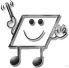 令和元年５月公益財団法人四日市市文化まちづくり財団〒510-0075　三重県四日市市安島二丁目５番３号TEL　059-354-4501 / FAX　059-354-4093事業概要平成２６年度に公益財団法人四日市市文化まちづくり財団(以下、「財団」という)は、四日市市及び近郊に在住するアーティストの皆様に、各種文化事業での活動の場を提供するため、登録制度「四日市市文化会館アーティストバンク ( 通称：よっかいちアーティストバンク )」を設立いたしました。本年度も、引き続き募集を行います。ご登録いただいたアーティストの皆様には、アウトリーチ事業や市民及び市民団体からのご要望に対してアーティストを紹介し、マッチングを行います。奮ってご応募ください。応募資格●主に音楽活動を行う個人または団体であること。（プロ・アマチュアを問いません）●公演場所まで、自身の負担で行くことができること。●四日市市での公演・講座の開催に積極的であり、市民の要請に応えられること。募集部門●音楽：ピアノ、声楽、管楽器、弦楽器、打楽器など　※登録料は、無料です。応募方法●四日市市文化会館ホームページより申請書をダウンロードし、必要事項を記入の上、下記宛先まで
お送りください。併せて、演奏内容を記録した映像(2曲程度)とメンバーの写真を一緒に送ってください。(DVD等メディアの郵送またはYoutubeのURLでも可)※FAX 不可【送 付 先】　〒510‐0075 三重県四日市市安島二丁目５番３号　公益財団法人四日市市文化まちづくり財団「四日市市文化会館　　アーティストバンク係」E-mail　oubo2@yonbun.com　※件名に「よっかいちアーティストバンク応募」とご記入ください。【四日市市文化会館ホームページ】http://yonbun.com/artist-bank締め切り●令和元年7月28日 (日) 必着応募にあたって●未成年者がメンバーにいる場合、保護者の同意が必要です。詳しくは、よっかいちアーティストバンク設置要綱をご確認下さい。審査について●8月下旬に有識者により審査を行います。審査結果は、審査後すみやかにお知らせします。【お問い合わせ】公益財団法人四日市市文化まちづくり財団四日市市文化会館　文化振興グループ　TEL(059)354-4501 まで